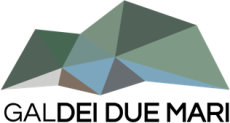 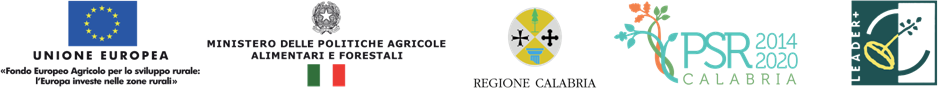 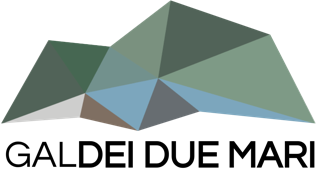 SOCIETA’ COOPERATIVA a r.l. “GAL DEI DUE MARI”   SEDE: VIA M. CERVANTES N. 10 - SOVERIA MANNELLI – CATANZAROPROGRAMMA DI SVILUPPO RURALE DELLA REGIONE  CALABRIA 2014 – 2020MISURA 19 - SOSTEGNO ALLO SVILUPPO LOCALE LEADERMISURA 19.2 - SOSTEGNO ALL'ESECUZIONE DELLE OPERAZIONI NELL'AMBITO DELLA STRATEGIAMisura 16: CooperazioneIntervento 16.04.01 - Cooperazione di filiera orizzontale e verticale, per la creazione e lo sviluppo di filiere corte e dei mercati localiAllegato 1PIANO DI COOPERAZIONEINSERIRE IL NOME DEL PROGETTODENOMINAZIONE DELL’AGGREGAZIONE PROPONENTE_________________________________________________________________________________________FORMA GIURIDICA DELL’AGGREGAZIONE___________--(indicare forma giuridica) ___________________________________________________________________Costituita con accordo di cooperazione registrato in data ………………………………… presso ……………………………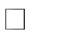 Da costituirsi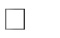 COMPOSIZIONE DELL’AGGREGAZIONE(se necessario aggiungere altre righe)A: azienda agricola; B: impresa operante nella trasformazione agroalimentare; C: impresa operante nella commercializzazione agroalimentare; D: impresa operante nel settore della ristorazione e/o gestione di mense pubbliche; E: altri soggetti che contribuiscono alla realizzazione degli obiettivi e delle priorità dello sviluppo rurale3.2. Breve presentazione del capofila e degli altri partner._______________________________________________________________________________________________________________________________________________________________________________________________________________________________________________________________________________________________________________________________________________________________________________________________________________________________________________________________________________________________________________DESCRIZIONE DEL PROGETTO DI COOPERAZIONE CHE SI INTENDE REALIZZARE______________________________________________________________________________________________________________________________________________________________________________________________________________________________________________________________________________________________________________________________________________________________________________________________________________________________________________________________________________________________________________DESCRIZIONE DEL RUOLO DEL CAPOFILA E DEI PARTNER NEL PROGETTO DI COOPERAZIONE (indicare la ripartizione delle attività tra i partner con riferimento alle specifiche competenze di ognuno; garantire la coerenza delle informazioni fornite in questo punto rispetto a quanto indicato nel piano dei costi ed alla domanda di sostegno)_______________________________________________________________________________________________________________________________________________________________________________________________________________________________________________________________________________________________________________________________________________________________________________________________________________________________________________________________________________________________________________DESCRIZIONE DEI RISULTATI ATTESI6.1. Soluzioni direttamente utilizzabili per la creazione e lo sviluppo delle filiere corte e dimostrazione del raggiungimento di obiettivi di miglioramento delle prestazioni commerciali di tutti i soggetti cooperanti (descrivere puntualmente le soluzioni adottate attraverso il progetto di cooperazione e gli output del progetto; descrivere e quantificare, utilizzando appositi indicatori, il miglioramento delle prestazioni commerciali dei soggetti cooperanti. La compilazione di questa sezione è obbligatoria ai fini della valutazione dell’ammissibilità del progetto)._______________________________________________________________________________________________________________________________________________________________________________________________________________________________________________________________________________________________________________________________________________________________________________________________________________________________________________________________________________________________________________6.2. Dimostrazione dei requisiti relativi ai criteri di selezione (compilare esclusivamente i campi corrispondenti ai criteri dichiarati nella domanda di sostegno. La compilazione delle seguenti sezioni non è obbligatoria ai fini dell’ammissibilità del progetto ma è necessaria ai fini dell’attribuzione del punteggio)._______________________________________________________________________________________________________________________________________________________________________________________________________________________________________________________________________________________________________________________________________________________________________________________________________________________________________________________________________________________________________________Miglioramento dell’efficienza della filiera, misurabile in un vantaggio per il reddito per il produttore primario (maggior valore aggiunto)____________________________________________________________________________________________________________________________________________________________________________________________________________________________________________________________________________________________________________________________________________________________________________________________________________Incremento occupazionale (indicare e giustificare il numero potenziale di nuovi occupati ottenuto attraverso il progetto di cooperazione)____________________________________________________________________________________________________________________________________________________________________________________________________________________________________________________________________________________________________________________________________________________________________________________________________________Trasferibilità delle soluzioni adottate (descrivere le innovazioni di processo e di prodotto replicabili da altri soggetti, le attività necessarie e gli eventuali ostacoli alla trasferibilità delle soluzioni adottate).____________________________________________________________________________________________________________________________________________________________________________________________________________________________________________________________________________________________________________________________________________________________________________________________________________DIVULGAZIONE DEI RISULTATI DEL PROGETTO_______________________________________________________________________________________________________________________________________________________________________________________________________________________________________________________________________________________________________________________________________________________________________GOVERNANCE (descrivere le modalità di coordinamento e comunicazione tra i partner; le attività necessarie per garantire la regolare attuazione del progetto di cooperazione ed il rispetto del cronoprogramma; le modalità di risoluzione di eventuali problemi)_______________________________________________________________________________________________________________________________________________________________________________________________________________________________________________________________________________________________________________________________________________________________________PIANO DELLE ATTIVITÀ E DEI COSTI (aggiungere righe se necessario)9.1. Quadro Generale9.2. Ripartizione costi per partner (aggiungere tabelle se necessario)Partner 1 – CapofilaPartner 210. TEMPISTICA DI SVOLGIMENTO DELLE ATTIVITÀ (DIAGRAMMA DI GANTT)3.1.3.1.Elenco partner3.1.3.1.Elenco partnerSedeCodice AtecoCodice AtecoEventuale marchioSede LegaleSededi qualitàN.DenominazioneTipologia (1)CuaaSede LegaleOperativaProdottodi qualitàN.DenominazioneTipologia (1)Cuaa(Comune)Operativan.DescrizioneProdotto(BIO, DOP, IGP, ecc.(Comune)(Comune)n.Descrizione(BIO, DOP, IGP, ecc.(Comune)…)…)Tipologia di costo(disposizioni attuative, par. 7)Soggetti attuatoriDescrizione dei costiImporto (€)Studi sulla zona interessata, studi di fattibilità, stesura di piani di filiera, studi ed analisi di mercatoStudi sulla zona interessata, studi di fattibilità, stesura di piani di filiera, studi ed analisi di mercatoStudi sulla zona interessata, studi di fattibilità, stesura di piani di filiera, studi ed analisi di mercatoStudi sulla zona interessata, studi di fattibilità, stesura di piani di filiera, studi ed analisi di mercatototaleCosti di esercizio della cooperazioneCosti di esercizio della cooperazioneCosti di esercizio della cooperazionetotaleCosti di animazione e divulgazione; attività promozionale sui mercati locali.Costi di animazione e divulgazione; attività promozionale sui mercati locali.Costi di animazione e divulgazione; attività promozionale sui mercati locali.totaleAcquisto o leasing di beni strumentali strettamente connessi alla realizzazione del progetto di cooperazioneAcquisto o leasing di beni strumentali strettamente connessi alla realizzazione del progetto di cooperazioneAcquisto o leasing di beni strumentali strettamente connessi alla realizzazione del progetto di cooperazioneAcquisto o leasing di beni strumentali strettamente connessi alla realizzazione del progetto di cooperazionetotaleCosti diretti relativi ad investimenti materiali ed immateriali per l’attuazione del piano di cooperazioneCosti diretti relativi ad investimenti materiali ed immateriali per l’attuazione del piano di cooperazioneCosti diretti relativi ad investimenti materiali ed immateriali per l’attuazione del piano di cooperazioneCosti diretti relativi ad investimenti materiali ed immateriali per l’attuazione del piano di cooperazionetotaleTotale pagamentoTipologia di costo(disposizioni attuative)Descrizione dei costiImporto (€)Aliquota di sostegno % (disposizioni attuative, par. 9)Contributo richiesto (€)Studi sulla zona interessata, studi di fattibilità, stesura di piani di filiera, studi ed analisi di mercatoStudi sulla zona interessata, studi di fattibilità, stesura di piani di filiera, studi ed analisi di mercatoStudi sulla zona interessata, studi di fattibilità, stesura di piani di filiera, studi ed analisi di mercatoStudi sulla zona interessata, studi di fattibilità, stesura di piani di filiera, studi ed analisi di mercatototaleCosti di esercizio della cooperazione (Max 25 %)Costi di esercizio della cooperazione (Max 25 %)Costi di esercizio della cooperazione (Max 25 %)totaleCosti di animazione e divulgazione; attività promozionale sui mercati locali.Costi di animazione e divulgazione; attività promozionale sui mercati locali.Costi di animazione e divulgazione; attività promozionale sui mercati locali.totaleAcquisto o leasing di beni strumentali strettamente connessi alla realizzazione del progetto di cooperazioneAcquisto o leasing di beni strumentali strettamente connessi alla realizzazione del progetto di cooperazioneAcquisto o leasing di beni strumentali strettamente connessi alla realizzazione del progetto di cooperazioneAcquisto o leasing di beni strumentali strettamente connessi alla realizzazione del progetto di cooperazionetotaleCosti diretti relativi ad  investimenti materiali ed immateriali per l’attuazione del piano di cooperazioneCosti diretti relativi ad  investimenti materiali ed immateriali per l’attuazione del piano di cooperazioneCosti diretti relativi ad  investimenti materiali ed immateriali per l’attuazione del piano di cooperazioneCosti diretti relativi ad  investimenti materiali ed immateriali per l’attuazione del piano di cooperazionetotaleTotale pagamentoTipologia di costo(disposizioni attuative)Descrizione dei costiImporto (€)Aliquota di sostegno % (disposizioni attuative, par. 9)Contributo richiesto (€)Studi sulla zona interessata, studi di fattibilità, stesura di piani di filiera, studi ed analisi di mercatoStudi sulla zona interessata, studi di fattibilità, stesura di piani di filiera, studi ed analisi di mercatoStudi sulla zona interessata, studi di fattibilità, stesura di piani di filiera, studi ed analisi di mercatoStudi sulla zona interessata, studi di fattibilità, stesura di piani di filiera, studi ed analisi di mercatototaleCosti di esercizio della cooperazione (Max 25 %)Costi di esercizio della cooperazione (Max 25 %)Costi di esercizio della cooperazione (Max 25 %)totaleCosti di animazione e divulgazione; attività promozionale sui mercati locali.Costi di animazione e divulgazione; attività promozionale sui mercati locali.Costi di animazione e divulgazione; attività promozionale sui mercati locali.totaleAcquisto o leasing di beni strumentali strettamente connessi alla realizzazione del progetto di cooperazioneAcquisto o leasing di beni strumentali strettamente connessi alla realizzazione del progetto di cooperazioneAcquisto o leasing di beni strumentali strettamente connessi alla realizzazione del progetto di cooperazioneAcquisto o leasing di beni strumentali strettamente connessi alla realizzazione del progetto di cooperazionetotaleCosti diretti relativi ad  investimenti materiali ed immateriali per l’attuazione del piano di cooperazioneCosti diretti relativi ad  investimenti materiali ed immateriali per l’attuazione del piano di cooperazioneCosti diretti relativi ad  investimenti materiali ed immateriali per l’attuazione del piano di cooperazioneCosti diretti relativi ad  investimenti materiali ed immateriali per l’attuazione del piano di cooperazionetotaleTotale pagamentoMESEATTIVITA’1234567891011121314151617181920212223242526272829303132333435361234567891011